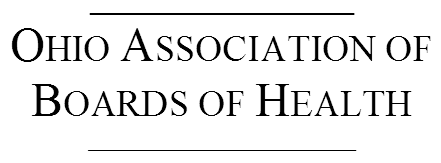 Annual Meeting AgendaSeptember 15, 201810:00 AM 	Welcome and Opening10:05 AM	Board of Health Governance - Joseph Mazzola, MPA, Health Commissioner, Franklin County Board of Health11:30 AM	Lunch and Meeting1:00 PM	Board of Health Orientation - Sharon Stanley, PhD, Ross County Board of Health2:30 PM	Meeting Closes